Publicado en Seúl el 21/03/2024 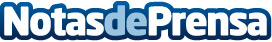 El legado de Gaudí brilla en el NFT Korea FestivalGaudí World Foundation afirma su presencia en el NFT Korea Festival, marcando un hito significativo para la Fundación y destacando su extenso compromiso con compartir la experiencia de GaudíDatos de contacto:Eduard PintorDirector de Marketing y Comunicación de Gaudí World Foundation+34640103894Nota de prensa publicada en: https://www.notasdeprensa.es/el-legado-de-gaudi-brilla-en-el-nft-korea_1 Categorias: Internacional Finanzas Turismo Eventos Criptomonedas-Blockchain http://www.notasdeprensa.es